Pielęgnacyjne zbiegi fryzjerskiePreparaty do rozjaśniania i odbarwiania włosówFryzjer  III0Nauczyciel: Izabela Wiczewskae-mail: iza.wiczewska@gmail.comKurs w terminie: 2.11.2020 – 30.11.2020Temat: Preparaty do rozjaśniania i odbarwiania włosów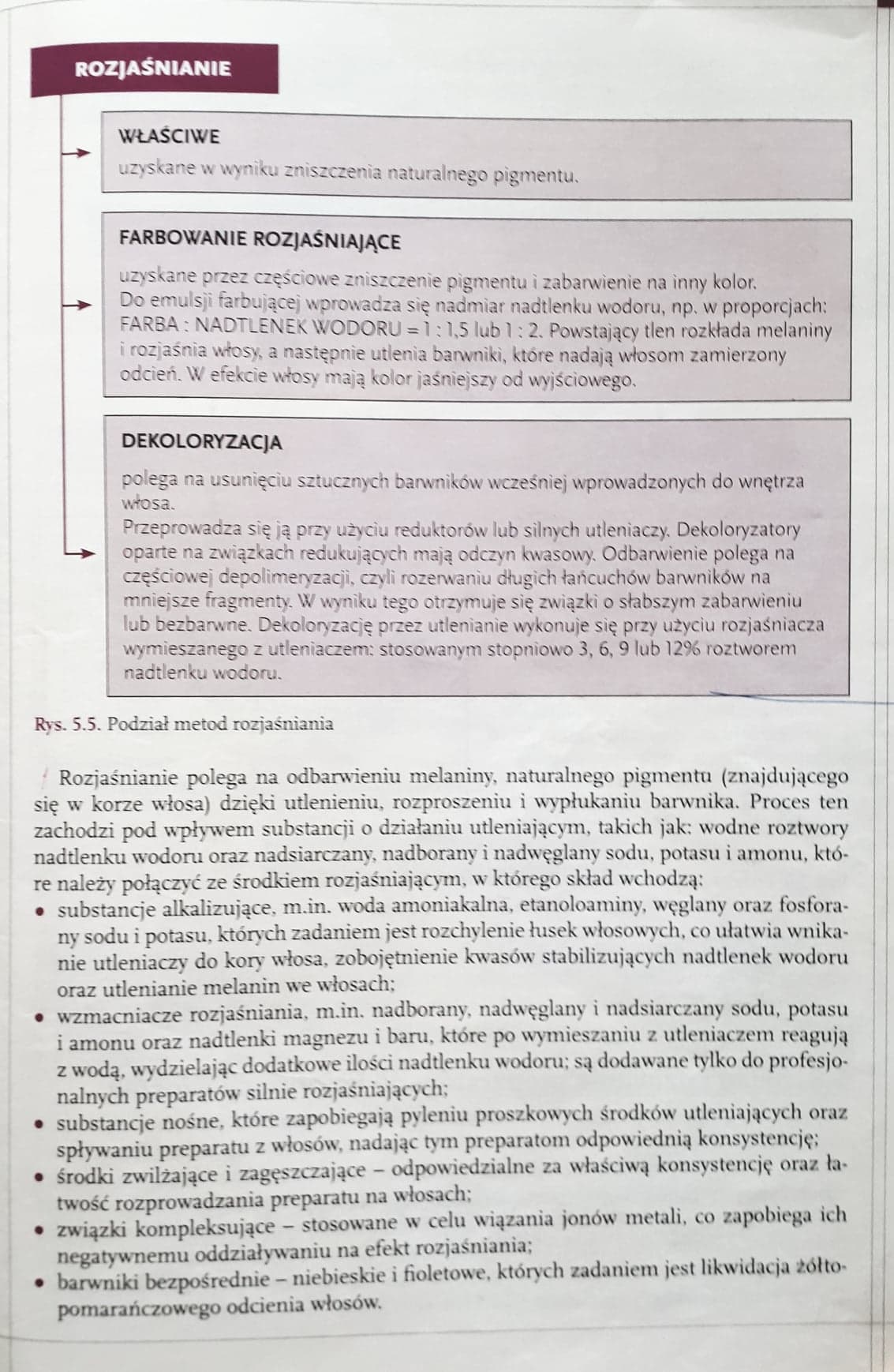 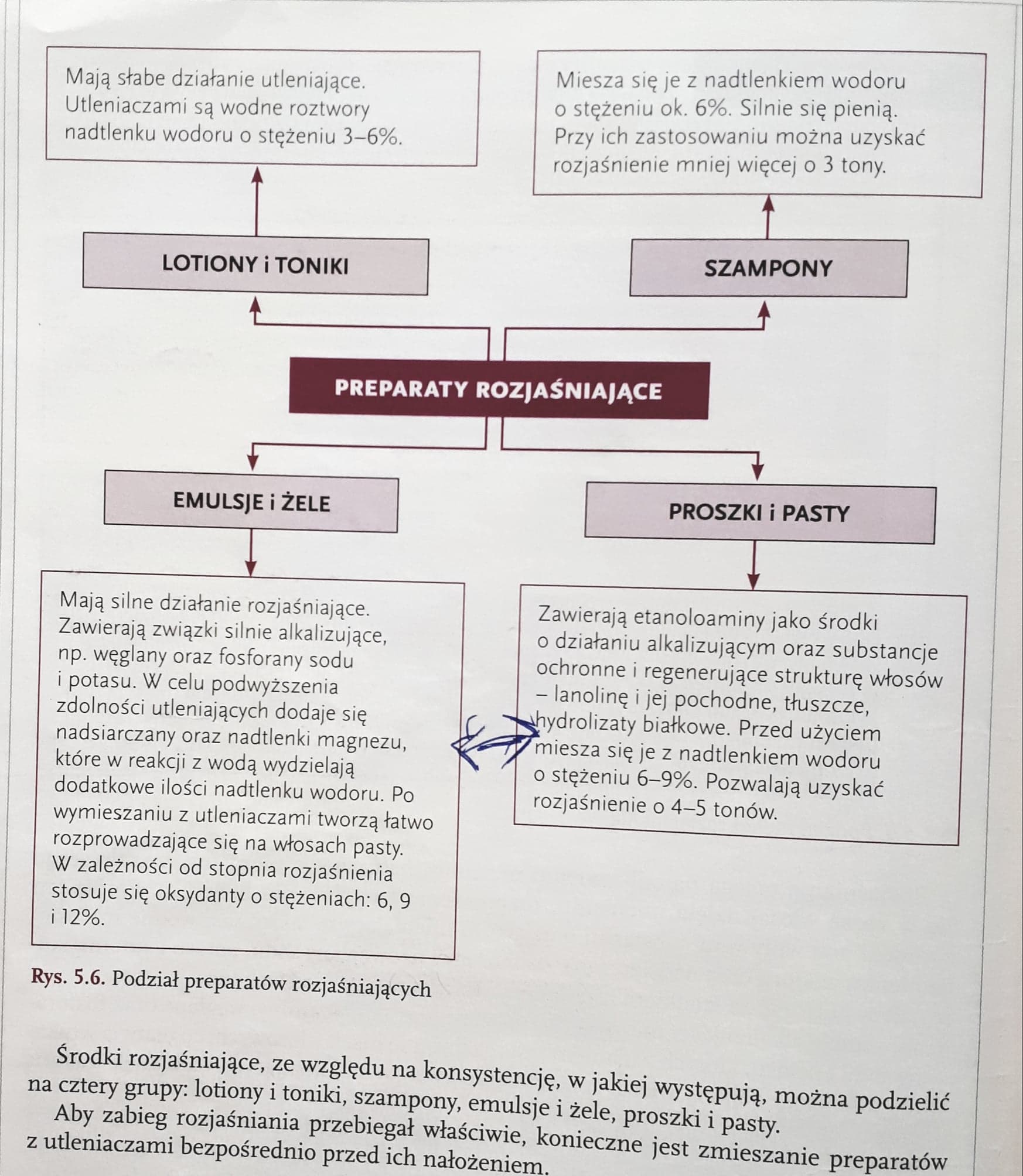 